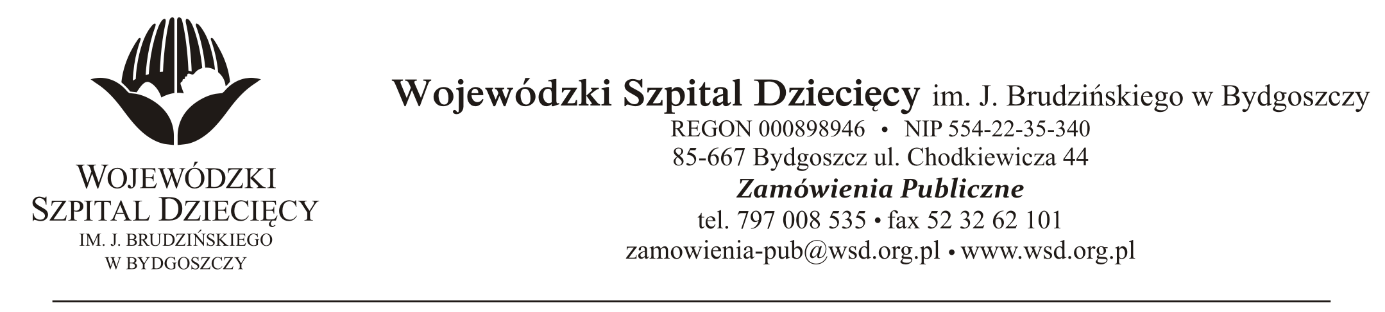 																		Bydgoszcz, dn. 2021-11-05                                                                                                                                   Nr sprawy 14/2021/PNDo Wykonawców:Dotyczy: postępowania o udzielenie zamówienie publicznego w trybie przetargu nieograniczonego na dostawy leków dla Wojewódzkiego Szpitala Dziecięcego w Bydgoszczy.INFORMACJA Z OTWARCIA OFERTZamawiający na podstawie art. 222 ust. 5 ustawy z dnia 11 września 2021 roku Prawo Zamówień Publicznych ( Dz. U. z 2021 r., poz. 1129 z późn. zm.) przekazuje poniżej informacje z otwarcia ofert:Otwarcie ofert odbyło się w dniu 05.11.2021., o godz. 10:00.      W postępowaniu prowadzonym w trybie przetargu nieograniczonego, w wymaganym terminie złożono       13   ofert. Wykaz ofert: kwoty bruttoSanofi-Aventis Sp. z o.o.  Ul. Bonifraterska 17 100-203 Warszawadzial.przetargow@asanofi.comPakiet nr 2 – Leki II za kwotę 40 521,85zł.Aesculap Chifa Sp. z o.o.  Ul. Tysiąclecia 1464-300 Nowy Tomyślacp_zamowienia.publiczne@bbraun.comPakiet nr 22 – Dezynfekcja  za kwotę 8 499,06Baxter Polska Sp. Z o.o.Ul. Kruczkowskiego 8 00-380 Warszawaanna_borowska@baxter.com      Pakiet nr 10 - Desflurane   za kwotę 24 624,00 zł.      Pakiet nr 16 – Sevoflurane  za kwotę 37 098,00 zł.Lek S.A.Ul. Podlipie 1695-010 Strykówmonika.augustyniak@sandoz.comPakiet 1 – Leki I za kwotę 62 752,32 zł.Salus International Sp. z o.o.ul. Pułaskiego 9
40-273 Katowiceprzetargi@salusint.com.pl, Pakiet nr 3 – Antybiotyki za kwotę 14 971,94 zł.Pakiet nr 4A – Iniekcje II za kwotę 81 409,21 zł.Pakiet nr 5 – Zewnętrzne za kwotę 161 423,48 zł.Pakiet nr 6 – Wewnętrzne za kwotę 53 173,75 zł.Pakiet nr 7 – Leki psychotropowe i narkotyki za kwotę 81 665,34 zł.Pakiet nr 14 – Antybiotyki II za kwotę 57 879,56 zł.Pakiet nr 24 –  Bevacizumab za kwotę 19 119,93 zł.Farmacol-Logistyka Sp. z o.o.Ul. Szopienicka 7740-31 Katowiceprzetargi@farmacol.com.plPakiet 1 – Leki I za kwotę 75 654,26 zł.Pakiet nr 3 – Antybiotyki za kwotę 15 433,25 zł.Pakiet nr 4 – Iniekcje za kwotę 131 141,14 złPakiet nr 4A – Iniekcje II za kwotę 93 729,63 złPakiet nr 5 – Zewnętrzne za kwotę 159 598,73 zł.Pakiet nr 6 – Wewnętrzne za kwotę 56 150,13 zł.Pakiet nr 7 – Leki psychotropowe i narkotyki za kwotę 87 067,14 zł.Pakiet nr 12 – Leki III za kwotę 183 670,17 zł.Schulke Polska Sp. z o.o.ul. Aleje Jerozolimskie 13202-305 Warszawazamowienia.publiczne@schuelke.comPakiet nr 13 – Różne za kwotę 43 534,23 zł. Medan Spółka Jawna W. Pawlak i S-kaul. Franza Blumwego 2185-862 Bydgoszczzamowienia.publiczne@medan.biz.pl Pakiet 15 – Leki IV  za kwotę 154 173,82 zł.Urtica Sp. z o.o.		ul. Krzemieniecka 120		54-613 Wrocław		przetargi@urtica.plPakiet nr 3 – Antybiotyki za kwotę 13 113,57 złPakiet nr 4 – Iniekcje za kwotę 130 596,36 złPakiet nr 4A – Iniekcje  II za kwotę 91 190,77 złPakiet nr 5 – Zewnętrzne za kwotę 163 450,22 złPakiet nr 6 – Wewnętrzne za kwotę 53 731,56 złPakiet nr 7 – Leki psychotropowe i narkotyki za kwotę 87 808,63 złPakiet nr 9 – Kontrasty II za kwotę 116 498,93 złPakiet nr 12 – Leki III za kwotę 183 282,98 złPakiet nr 14 – Antybiotyki II za kwotę 56 752,01 złPakiet nr 17 – Wyroby med. suplementy, inne za kwotę 49 006,24 zł.Pakiet nr 18 – Szczepionki, surowice   za kwotę 9 331,42 zł.Pakiet nr 24 –  Bevacizumab za kwotę 19 119,93 zł.Amgen Sp. z o.o.ul. Puławska 14502-715 Warszawaprzetargi@amgen.comPakiet nr 24 –  Bevacizumab za kwotę 22 904,64 zł.Asclepios S.A.ul. Hubska 44
50-502 Wrocławprzetargi@asclepios.pl Pakiet nr 3 – Antybiotyki za kwotę 14 416,46 zł.Pakiet nr 7 – Leki psychotropowe i narkotyki za kwotę 81 726,25 złPakiet nr 8 – Kontrasty I za kwotę  34 133,62 zł.Pakiet nr 11 – Receptura za kwotę 31 819,62 złPakiet nr 12 – Leki III za kwotę 189 063,26 zł.Pakiet nr 14 – Antybiotyki II za kwotę 59 678,44 zł.Pakiet nr 22 – Cytostatyki   za kwotę 58 919,08 zł.Pakiet nr 24 –  Bevacizumab za kwotę 19 459,44 zł.Bialmed Sp. z o.o.ul. Kazimierzowska 46/48/35      02-546 Warszawadzp@bialmed.plPakiet 12 – Leki III za kwotę 177 057,45 zł.Pakiet nr 22 – Dezynfekcja za kwotę 12 466,12 zł. Genesis Pharm „Sp. z o.o.  Sp. k., Ul. Obywatelska 128lok.152, 94-104 Łódź Oferta  Wykonawcy   nie została otwarta z powodu braku możliwości  odszyfrowania.Wykonawca zaszyfrował ofertę kluczem z innego  postępowania 71aa47e5-f389-4673-8fed-605b91b48722 „Dostawa leków dla Zespołu Opieki Zdrowotnej w Skarżysku Kamiennej”, a przesłał do postępowania na „Dostawy leków dla Wojewódzkiego Szpitala Dziecięcego im. J. Brudzińskiego w Bydgoszczy” z  kluczem dfad5f7a-ca96-483c-a66c-a2b07771c381.                                                                                 Z poważaniem                                                                                   z up. Dyrektora                                                                                      Wojewódzkiego Szpitala Dziecięcego                                                                                      im. J. Brudzińskiego w Bydgoszczy
                                                                                    Z-ca Dyrektora ds. Administracyjno-Technicznych                                                                                    mgr inż. Jarosław Cegielski